RESULTADO – TOMADA DE PREÇO024123EM56938HEMU2O Instituto de Gestão e Humanização – IGH, entidade de direito privado e sem fins lucrativos, classificadocomo Organização Social, vem tornar público o resultado da Tomada de Preços, com a finalidade de adquirirbens, insumos e serviços para o HEMU - Hospital Estadual da Mulher, com endereço à Rua R-7, S/N, SetorOeste, Goiânia, CEP: 74.125-090.Art. 10º Não se exigirá a publicidade prévia disposta no artigoII. EMERGÊNCIA: Nas compras ou contratações realizadas em caráter de urgência ou emergência,caracterizadas pela ocorrência de fatos inesperados e imprevisíveis, cujo não atendimento imediato sejaBionexo do Brasil LtdaRelatório emitido em 11/03/2024 18:26mais gravoso, importando em prejuízos ou comprometendo a segurança de pessoas ou equipamentos,reconhecidos pela administração.CompradorIGH - HEMU - Hospital Estadual da Mulher (11.858.570/0002-14)Rua R 7, esquina com Av. Perimetral s/n - Setor Oeste - GOIÂNIA, GO CEP: 74.530-020Relação de Itens (Confirmação)Pedido de Cotação : 337732067COTAÇÃO Nº 56938 QUIMICOS - HEMU MAR/2023Frete PróprioObservações: *PAGAMENTO: Somente a prazo e por meio de depósito em conta PJ do fornecedor. *FRETE: Sóserão aceitas propostas com frete CIF e para entrega no endereço: RUA R7 C/ AV PERIMETRAL, SETOR COIMBRA,Goiânia/GO CEP: 74.530-020, dia e horário especificado. *CERTIDÕES: As Certidões Municipal, Estadual de Goiás,Federal, FGTS e Trabalhista devem estar regulares desde a data da emissão da proposta até a data do pagamento.*REGULAMENTO: O processo de compras obedecerá ao Regulamento de Compras do IGH, prevalecendo este emrelação a estes termos em caso de divergência.Tipo de Cotação: Cotação EmergencialFornecedor : Todos os FornecedoresData de Confirmação : TodasFaturamentoMínimoValidade daPropostaCondições dePagamentoFornecedorPrazo de EntregaFrete ObservaçõesH M BorgesGOIÂNIA - GOHarley Borges - 62 3581-1 dias apósconfirmação1R$ 250,000011/03/2024a vistaCIFnull0361vitalmedgo@gmail.comMais informaçõesProgramaçãode EntregaPreço PreçoUnitário FábricaValorTotalProdutoCódigoFabricante Embalagem Fornecedor Comentário JustificativaRent(%) QuantidadeUsuárioDaniellyEvelynPereira DaCruzALCOOLETILICOABSOLUTO;- CBS Nãoatende oprazo deentrega,pedidoALCOOLETILICOABSOLUTO9.5% 1000MLR$R$R$144,000015190-CXH M Borgesnull12 Frasco99,5%12,0000 0,000091000ML ,ITAJA-FRASCO11/03/2024emergencial.08:40;- CM Nãoatende ascondições depagamento/Até aquitação detodos osDaniellyEvelynPereira DaCruzCALDO BILEVERDEBRILHANTECALDO BILEVERDEBRILANTE 2%LACTOSER$R$R$580,0000238197-UNDH M Borgesnull1 Frasco580,0000 0,00002% 500GRS,HIMEDIA11/03/202408:40debitos nema vista.HIPOCLORITOSODIO 1%COMESTABILIZADORGL 5 L ->ENVASADO EMEMBALAGEMOPACA.APRESENTARREGISTRO NOMINISTERIO DASAUDE/ANVISAE LAUDO;- Ativa Nãoatinge oDaniellyEvelynfaturamentominimo. -CBS NãoHIPOCLORITODE SODIOPereira DaCruzR$R$R$66,00003351-UNDH M Borgesnull3 Galao1% 5000ML ,STARTatende oprazo deentrega,22,0000 0,000011/03/202408:40pedidoemergencial.TÉCNICO. -GALAOTotalParcial:R$790,000016.0Total de Itens da Cotação: 3Total de Itens Impressos: 3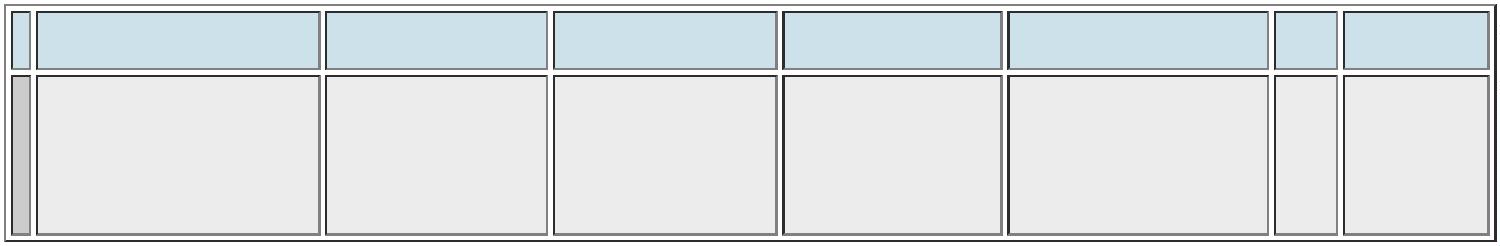 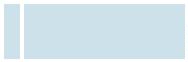 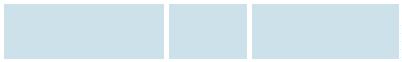 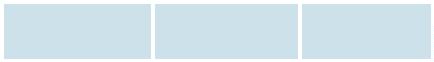 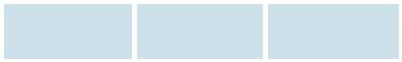 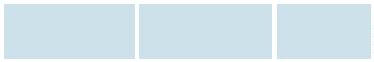 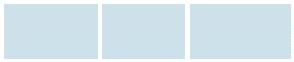 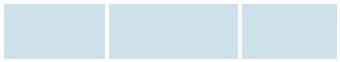 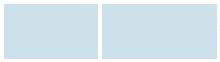 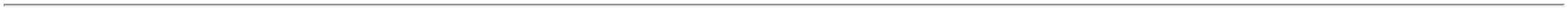 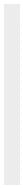 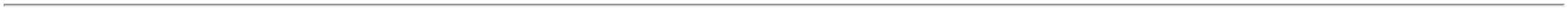 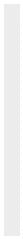 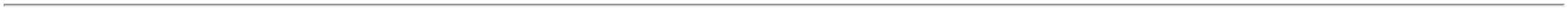 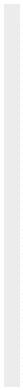 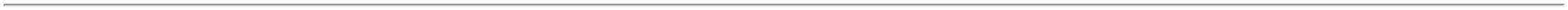 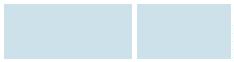 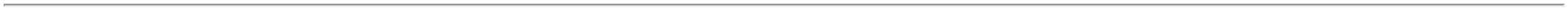 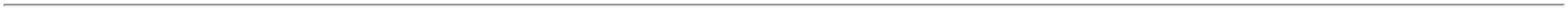 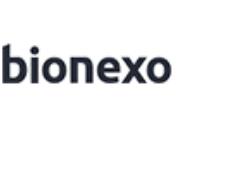 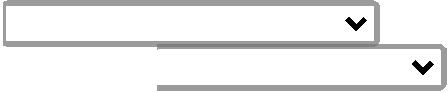 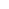 TotalGeral:R$790,000016.0Clique aqui para geração de relatório completo com quebra de página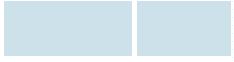 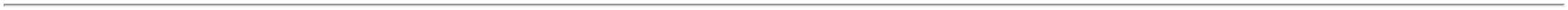 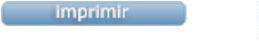 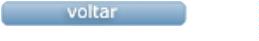 